TÜRK ARKEOLOJİ VE ETNOGRAFYA DERGİSİ 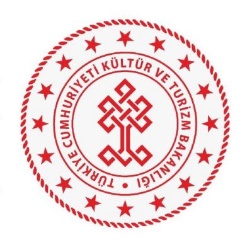 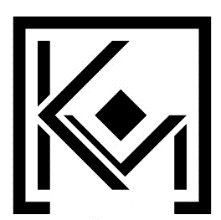 (ISSN: 1302-9231 / E-ISSN: 2791-8394)ETİK İLKELER VE SORUMLULUK BEYAN FORMUTürk Arkeoloji ve Etnografya Dergisine yayınlanması talebiyle gönderdiğim/gönderdiğimiz bu makalenin araştırma ve yayın etiğine uygun olarak hazırlandığını,  özgün bir çalışma olduğunu; ismi verilen yazar(lar)ın bu çalışmaya bireysel olarak katkı sağladığını, çalışmaya fikri katkı sağlayan tüm yazarların isimlerine doğru ve eksiksiz olarak yer verildiğini, yazar(lar)ın bu çalışma için her türlü sorumluluğu aldığını; sunulan makalenin son halini gördüğünü ve onayladığını; makalenin başka bir yerde basılmadığını veya basılmak için sunulmadığını; makalede bulunan metnin, şekillerin ve dokümanların diğer şahıslara ait olan telif haklarını ihlal etmediğini; telif hakkı ihlali nedeniyle üçüncü şahıslarca istenecek hak talebi veya açılacak davalarda Türk Arkeoloji ve Etnografya Dergisi’nin hiçbir sorumluluğunun olmadığını ve yazar(lar)ın çalışmanın içeriğinden kaynaklı meydana gelebilecek her türlü sorumluluğu üstlendiğini; çalışma ile ilgili herhangi bir çıkar çatışması bulunmadığını (var ise ayrıca bildirilecektir); makalede hiçbir suç unsuru veya kanuna aykırı ifadeye yer verilmediğini, araştırma yapılırken kanuna aykırı herhangi bir malzeme ve yöntem kullanılmadığını, çalışma ile ilgili tüm yasal izinlerin alındığını ve etik kurallara uygun hareket edildiğini; sunulan makale üzerinde hakem süreci devam ederken süreci aksatmaya dayalı ve keyfi olarak makaleyi geri çekmeyeceğimizi kabul ve taahhüt ederim/ederiz.           Yazar(lar)                                                                       İmza                              Tarih 1 …………………………………………. ………………………… ……………………… 2 …………………………………………. ………………………… ……………………… 3 …………………………………………. ………………………… ……………………… 4 …………………………………………. ………………………… ……………………… 5 …………………………………………. ………………………… ……………………… MAKALE BİLGİLERİMAKALE BİLGİLERİMakalenin BaşlığıYazar(lar)ın Adı ve Soyadı